4 grudnia 2020 semestr III semestr MLOTemat 16  Wyrażanie preferencji. Umawianie się na spotkanieDrodzy Państwo, proszę o przeczytanie wiadomości podanych poniżej proszę ułożyć dialog dotyczący umówienia spotkania z przyjacielem bądź przyjaciółką. POWODZENIA !Umawianie się na spotkanie w języku angielskim – przydatne słownictwo i zwrotyKażdy z nas często się z kimś umawia – wybierając się gdzieś, musimy wiedzieć, gdzie i kiedy się z kimś spotkać. Czy wiemy, jak umówić się w języku angielskim? Słownictwoto arrange – umówić się
available/free – wolny
busy – zajęty, zapracowany
calendar – kalendarz
early – wcześnie, za wcześnie
fancy (doing something) – mieć ochotę na coś
friends – przyjaciele
going out – wyjście (np. na miasto)
hanging out – spędzanie czasu
late – późny, spóźnienie
meeting – spotkanie
phone call – rozmowa telefoniczna (o której dowiesz się więcej tutaj)
plans – plany
time – godzina, czas
to visit – odwiedzićZwrotyPrzejdźmy do zwrotów, dzięki którym zorganizujemy spotkanie.Proponowanie spotkania (suggesting a meeting)Would you like to go … – Czy chciałbyś/abyś pójść …?
How about … ? – Co powiesz na … ?
Would you fancy going out with me? – Czy chciałbyś/abyś wyjść ze mną?
Can we arrange a meeting? – Czy możemy umówić się na spotkanie?
Are you available/free on … ? – Czy jesteś wolny/a w … ?
What would you say if I asked you to go out? – Co byś powiedział/a na wspólne wyjście?Akceptowanie/odmowa (accepting/rejecting)Sure! – Jasne!
I would love to! – Z przyjemnością!
Sounds great! – Brzmi świetnie!
That sounds like fun! – Brzmi świetnie!
Sounds good to me. – Brzmi świetnie.
I would love to go out with you. – Chciałbym/abym z tobą wyjść.Sorry, I can't. – Przepraszam, ale nie mogę.
Actually, I am very busy. – Jestem bardzo zajęty/a.
I'm afraid I can't. – Obawiam się, że nie mogę.
The date doesn't suit me. – Data mi nie odpowiada.
I'm sorry, but … – Przepraszam, ale …
Maybe next time? – Może następnym razem?Ustalanie czasu i godziny spotkania (arranging the time of a meeting)When would you like to meet? – Kiedy chciałbyś/abyś się spotkać?
What time suits you best? – Kiedy najbardziej ci odpowiada?
When are you available/free? – Kiedy jesteś wolny/a?
Let's meet on … – Spotkajmy się w …
Let's meet at … – Spotkajmy się o …Nie zawsze udaje nam się dotrzeć na czas – czasami bywa, że jesteśmy za wcześnie, a czasami za późno. W przypadku przybycia za wcześnie przydatne okażą się zwroty:I'm already here. – Jestem już na miejscu.
I've been waiting for … – Czekam już od …Kiedy wiemy, że się spóźnimy, możemy powiedzieć:I'm running late. – Spóźnię się.
I'll be there in … – Będę za …Ustalanie miejsca (arranging the place of a meeting)Where would you like to go out? – Dokąd chciałbyś wyjść?
Where do you like to hang out at? – Gdzie lubisz spędzać czas?
What is your favourite place around? – Jakie jest twoje ulubione miejsce?I like … the most. – Najbardziej lubię …
Let's meet at … – Spotkajmy się w …
I would like to go to … – Chciałbym/aby pójść do … Źródło:https://www.ingless.pl/artykul/umawianie-sie-w-jezyku-angielskim-przydatne-slownictwo-i-zwroty/WOULD RATHER / SOONERKonstrukcja would rather / would sooner mają to samo znaczenie – „wolałbym.” Jeśli preferencje dotyczą nas samych lub tego samego podmiotu, stosujemy czasownik w formie podstawowej (bezokolicznik bez to – bare infinitive). Jeśli chcesz podkreślić czynność przeszłą zastosuj „have + III / -ed”I’d sooner go out than stay at home
Wolę wyjść, niż zostać w domu.He’d rather spend holidays in Europe.
Woli spędzić wakacje w Europie.I would rather have called her yesterday.
Wolałem do niej zadzwonić wczoraj.Sprawa wygląda nieco inaczej jeśli would rather wyraża preferencje w odniesieniu do innej osoby, niż podmiot zdania. Główny czasownik występuje w czasie Past Simple, jeśli mowa o czynności teraźniejszej lub w czasie Past Perfect, gdy wyrażamy nasze życzenie odnoszące się do przeszłości. Brzmi groźnie? Spójrz na przykłady, a wszystko stanie się jasne:I’d rather you didn’t smoke here.
Wolałabym, żebyś tutaj nie palił. (w tej chwili)I’d rather you hadn’t left so early in the morning.
Wolałbym, żebyś nie wyjechał tak wcześnie rano (mowa o przeszłości)WOULD PREFERKonstrukcja would prefer służy do mówienia o tym, co wolelibyśmy robić. Would prefer stosujemy z pełnym bezokolicznikiem „to.” Możesz ją również zastosować w odniesieniu do innej osoby. W zdaniach tego rodzaju pamiętaj, aby użyć zaimka w formie dopełnienia (np. him, her, us, them):I’d prefer to live abroad.
Wolałabym mieszkać za granicą.I’d prefer him to finish the project today.
Wolałbym, żeby skończył projekt jeszcze dziś.Podobnie jak w przypadku would rather, bezokolicznik po would prefer może przybrać formę Past Participle (have + III / -ed), gdy mowa o preferencjach nierealnych w czasie przeszłym.I was in Berlin, but I’d prefer to have gone to Milan last year.
Byłem w Berlinie, ale wolałbym pojechać w zeszłym roku do Mediolanu.PREFERZaczęliśmy od konkretnej dawki wiedzy. Zakończymy czymś naprawdę prostym. Kiedy zastosować czasownik prefer? Spójrz na przykłady i postaraj się zrozumieć następujące zależności.He prefers books to films.
Woli książki od filmówI prefer reading books to watching films.
Wolę czytać książki niż oglądać filmy.We prefer to read books rather than watch films.
Wolimy czytać książki niż oglądać filmy.Podsumowując:a) prefer something to something – woleć coś od czegośb) prefer doing to doing – porównując dwa czasowniki (forma -ing)c) prefer to do  … rather than do – użycie rather than wymaga bezokolicznikaPoniżej znajdziesz zdania do uzupełnienia. Napisz w komentarzu swoją odpowiedź i ćwicz konstrukcje z would rather / prefer w kreatywny sposób. Good luck!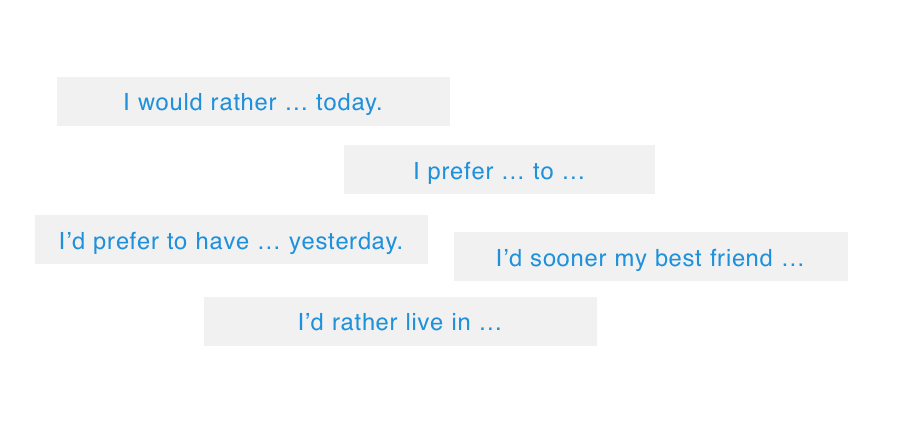 